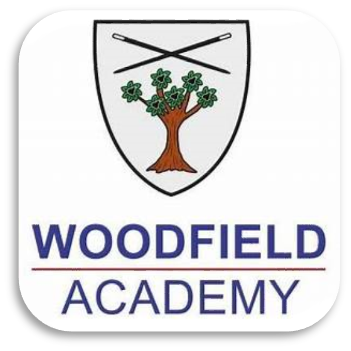 HEADTEACHER PERSON SPECIFICATIONATTRIBUTESESSENTIALDESIRABLEQualifications and TrainingQualified Teacher Status (QTS)Serving Headteacher or Deputy HeadteacherRecent In-Service trainingExperience of successful Ofsted InspectionEvidence of training to enhance his/her current roleEvidence of personal institutional improvement, development and changeSuccessful involvement in performance processes and data analysisNational Professional Qualification for HeadteachersPost Graduate qualification and/or recognised management qualificationKnowledge and understanding of whole school budget setting/monitoringExperienceLeadership and management role in relation to pupils in Key Stage 2 and/or Key Stage 3A variety of teaching experienceExperience in curriculum development and planning in Key Stage 2 and/or Key Stage 3Experience and appreciation of needs of pupilsExperience of managing the Ofsted processIn depth experience of several curriculum areasRecent involvement in implementation of new educational developmentsExperience in a middle schoolLeadership Qualities and Personal AttributesHave outstanding leadership qualities, including a vision for the direction of the school, and the drive and requisite skills to achieve thisEffective communicator (to staff, parents, governors and pupils)Successful teacher showing commitment to both academicand general welfare of pupilsAbility to identify the needs of and oversee the delivery of a balanced curriculumPersonnel management skills (including appraisals)The ability to plan, monitor, evaluate, review and lead by exampleThe ability to lead and manage effectively in a pressurised environment; be willing and able to work long hours when necessary and be able to manage time effectivelyThe ability to manage a multi- disciplinary approach to addressing the needs of childrenThe ability to lead and manage an inclusive schoolThe ability to lead and manage underperformanceThe ability to create and maintain a caring and nurturing environment within the school, setting, by example, the appropriate ethos and culture of Woodfield Academy thereby ensuring moral, spiritual and emotional wellbeing of our pupilsA good grasp of ICT skills and knowledge to support learningBe a strong presence, with high visibility in the school environmentBe able to understand how and when to delegate, and to whomOversee the provision and development of outstanding learning and teachingEnsure that there is a culture of aspirational challenge throughout the schoolProfessional Knowledge and UnderstandingComprehensive understanding of recent educational developmentsKnowledge and understanding of personnel management issueComprehensive understanding of school financial systemsKnowledge of School Information Management SystemsPossess a good understanding of financial and business issues, and how these impact the educational needs of our pupilsUnderstand the importance of a stable financial position and the significant link between staffing costs and the annual overall budgetUnderstanding of how to meet the curricular and learning needs of all pupils including those from less advantaged backgrounds and those who are higher achievingUnderstanding of how to raise pupils’ aspirationsQualitiesFlexible leadership style and the ability to build and maintain effective teamsAbility to lead the school through changes and meet new challenges with enthusiasm, vision, flair and sensitivitySelf motivated and hard workingAbility to forge strong links with all stakeholdersHave a positive approach to disciplineAbility to work closely with the Governing BodyCommitment to equal opportunitiesAbility to effectively delegate tasksCommitment to working with parents and carers to support their child’s needsCommitment to pre and after- school activitiesExcellent “soft skills”Commitment to continuing professional development for members of the school communityCommitment to the health and wellbeing of all stakeholdersPersonalUnderstand how to achieve all of the above, whilst maintaining a good sense of humour andwork/life balance, underpinned by the energy, enthusiasm and determination which will undoubtedly be needed to ensure the continued and future success of Woodfield AcademyBe available and approachable, treating people respectfully and fairlyBe able to develop and sustain excellent working relationships with staff, individually and collectively, supporting them appropriately in order to provide the best teaching and learning experience for our pupils